UNIVERZITA MATEJA BELA V BANSKEJ BYSTRICIFAKULTA PRÍRODNÝCH VIEDVYUŽITIE GEOMETRICKÝCH SOFTVÉROV VO VYUČOVANÍ MATEMATIKYDIPLOMOVÁ PRÁCA645b837c-f954-4c1f-9555-259a9d7036bc2015								  Bc. Silvia PavelkováUNIVERZITA MATEJA BELA V BANSKEJ BYSTRICIFAKULTA PRÍRODNÝCH VIEDVYUŽITIE GEOMETRICKÝCH SOFTVÉROV VO VYUČOVANÍ MATEMATIKYDiplomová práca645b837c-f954-4c1f-9555-259a9d7036bcŠtudijný odbor: Učiteľstvo akademických predmetovŠtudijný program: Učiteľstvo informatiky a Učiteľstvo matematikyPracovisko: Katedra matematikyVedúci diplomovej práce: prof. RNDr. Pavol Hanzel, CSc.Stupeň kvalifikácie: magister („Mgr.“)Banská Bystrica 2015                              			          Bc. Silvia PavelkováČESTNÉ VYHLÁSENIEVyhlasujem, že diplomovú prácu s názvom „Využitie geometrických softvérov vo vyučovaní matematiky“ som vypracovala samostatne, pod odborným vedením konzultanta prof. RNDr. Pavla Hanzela, CSc. a s použitím uvedených zdrojov.V Banskej Bystrici ..................			..........................................  									    podpisPOĎAKOVANIETouto cestou by som sa rada poďakovala prof. RNDr. Pavlovi Hanzelovi, CSc. za cenné rady a odbornú pomoc pri tvorbe diplomovej práce.ABSTRAKTPAVELKOVÁ, Silvia: Využitie geometrických softvérov vo vyučovaní matematiky. [Diplomová práca]. Univerzita Mateja Bela v Banskej Bystrici. Fakulta prírodných vied; Katedra matematiky. Vedúci práce: prof. RNDr. Pavol Hanzel, CSc. Stupeň odbornej kvalifikácie: Magister. Banská Bystrica : UMB FPV, 2015,  50 s.Cieľom diplomovej práce bolo vytvoriť systém appletov pre podporu vyučovania geometrie a analyzovať využitie geometrických softvérov vo vyučovaní matematiky. Práca je rozdelená do piatich kapitol, obsahuje riešené a neriešené príklady vytvorené v matematickom programe GeoGebra. Prvá kapitola sa zameriava na využitie informačno-komunikačných technológií vo vyučovaní matematiky a popisuje rôzne geometrické programy. Druhá kapitola je venovaná geometrickým konštrukciám trojuholníka a štvrtá kapitola rezom geometrických telies. V poslednej kapitole sú uvedené riešenia rezov geometrických telies zo štvrtej kapitoly.Kľúčové slová: GeoGebra, trojuholník, bod, priamka, priesečník, priesečnica, rovinný rez telesa, kocka, ihlan.ABSTRACTPAVELKOVÁ, Silvia: Using geometry software in the teaching of mathematics. [Graduation theses]. Matej Bel University in Banská Bystrica. Faculty of Natural Sciences; Department of Mathematics. Supervisor: prof. RNDr. Pavol Hanzel, CSc. Degree of professional qualification: Magister. Banská Bystrica : UMB FPV, 2015,  50 p.The aim of the thesis was to develop a system applets to support the teaching of geometry and analyze the use of geometric software in mathematics. The work is divided into five chapters, it contains solved and unsolved examples created in math program GeoGebra. The first chapter focuses on the use of ICT in mathematics and describes various geometric programs. The second chapter is devoted to the geometric design of the triangle and the fourth section to the cut of geometrical elements. The final chapter provides solutions of the cuts of geometrical elements of the fourth chapter.Keywords: GeoGebra, triangle, point, line, intersection, plane section of the body, cube, pyramid.PredhovorTémou diplomovej práce je Využitie geometrických softvérov vo vyučovaní matematiky. Cieľom je vytvoriť teoretickú aj praktickú časť diplomovej práce ako pomôcku pre učiteľov a žiakov základných a stredných škôl. Práca popisuje využívanie informačno-komunikačných technológií vo vyučovaní matematiky. Riešené aj neriešené príklady ku kapitolám geometrických konštrukcií trojuholníka a rezom geometrických telies, ktoré sú aj vytvorené v geometrickom programe GeoGebra ako súčasť praktickej časti diplomovej práce.ÚvodDiplomová práca je vytvorená ako pomôcka pre učiteľov základných a stredných škôl pri vyučovaní geometrie. Je rozdelená do dvoch častí, ktoré predstavujú teoretickú a praktickú časť.Teoretická časť je rozdelená do piatich kapitol, kde v prvej kapitole je v teoretických východiskách analyzovaný podiel informačno-komunikačných technológií vo vyučovaní matematiky na základných a stredných školách ako aj využívanie geometrických softvérov vo vyučovaní matematiky. Popísaný je dynamický matematický program GeoGebra, v ktorom sú vytvárané applety v praktickej časti. Druhá kapitola predstavuje geometrické konštrukcie trojuholníka, kde sú popísané jeho vlastnosti a sada konštrukčných príkladov trojuholníka, ktoré sú vytvorené aj v programe GeoGebra ako pomôcka pre učiteľov základných ale aj stredných škôl. Tretia kapitola popisuje základné pojmy geometrie v priestore. Štvrtá kapitola je venovaná rezom geometrickým telies a je rozčlenená do dvoch podkapitol podľa toho, aké teoretické poznatky sú k určeniu rezu potrebné. Obsahuje vyriešené príklady a aj príklady na precvičenie, ktoré sú tiež vytvorené v programe GeoGebra ako pomôcka pre učiteľov stredných škôl. Posledná piata kapitola obsahuje riešenia príkladov pre rezy geometrických telies zo štvrtej kapitoly.Praktickú časť diplomovej práce tvorí séria appletov, ktoré budú môcť učitelia matematiky využívať pri vyučovaní geometrie na základných a stredných školách. Obsahuje príklady konštrukčných úloh trojuholníka, applety základných vlastností trojuholníka a príklady rezov geometrických telies.Verím, že diplomová práca bude pomôckou pre učiteľov a žiakov vo vyučovaní geometrie.Symbolika 				bod (vlastný) 				úsečka				priamka (vlastná) 				rovina (vlastná)			rovina daná určujúcimi prvkami				bod  leží na priamke bod  leží v rovine 					priamka  leží v rovine  		vnútorné uhly trojuholníka				výška trojuholníka				ťažnica trojuholníka				kružnica				veľkosť úsečky				veľkosť uhla 				trojuholník 					ortocentrum					ťažisko					prienik					rovnobežnosť					rôznobežnosť 					konjunkcia1  Informačno-komunikačné technológie vo vyučovaní matematikyIntegrácie informačno-komunikačných technológií do vyučovania je v súčasnosti stále aktuálnou témou. Neustále prebieha prudký rozvoj týchto technológií, ktorý sa premieta aj do vyučovacieho procesu. Mladú generáciu je potrebné pripravovať na riešenie problémov reálneho života už na základných a stredných školách pomocou vhodnej motivácie, inováciou foriem, metód a aplikovaním moderných informačno-komunikačných technológii (IKT) do vyučovacieho procesu.Za posledné roky sa zlepšila vybavenosť počítačovou technikou nielen na vysokých a stredných školách, ale aj na základných školách (najmä zásluhou projektu Infovek a Počítače pre školy), s nárastom IKT prebiehajú neustále školenia pedagógov v oblasti IKT vo vyučovaní. Je teda potrebné žiakov nie len zaujať a motivovať, ale učivo tiež rozširovať o zaujímavosti, pretože mnohí z nich základ práve preberaného učiva už ovládajú. Preto treba ponúknuť žiakom zaujímavejšie hodiny a to nám IKT umožňujú.Treba však povedať, že netreba úplne eliminovať, ani konzervatívne vyučovacie metódy a techniky. Vyučovať moderne a interaktívne sa dá aj bez použitia informačno-komunikačných technológií, len s papierom a tabuľou, ceruzkou a kriedou, ale aj bez nich a žiaci si môžu znalosti z hodiny pamätať celý život. Nepreceňujme ani nepodceňujme úlohu IKT vo vyučovaní. IKT v interaktívne vedených hodinách sú len jedným z prostriedkov, ktoré dokážu učiteľom pomôcť zaujať a aktivizovať žiakov/študentov. Úlohou učiteľov je, aby našli tú správnu mieru ich využitia.Z hľadiska využívania technologických nástrojov IKT v matematike medzi základné problémové oblasti patria najmä:Využívanie Internetu v matematickom vzdelávaní – efektívne vyhľadávanie a získanie informácií s matematickým obsahom, využívanie a tvorba výukových materiálov a vzdelávacích programov nachádzajúcich sa na Internete, elektronická zbierka úloh a pod. V tomto smere je však potrebné zhodnotiť kvalitu obsahu z matematického hľadiska i didaktické spracovanie jednotlivých matematických www stránok.Využívanie grafických kalkulátorov a tabuľkových procesorov pre matematické výpočty typu MS Excel pre kvantitatívne spracovanie a analýzu dát v tabuľkách, realizáciu iteračných výpočtov a implementáciu matematických algoritmov do tabuliek.Využívanie dynamických geometrických systémov (napr. C.a.R., Geogebra, Cabri Geometrie a pod.) v matematickom vzdelávaní, zostrojenie dynamických geometrických konštrukcií, manipulácia a meranie útvarov, spracovanie získaných údajov a ich využitie v riešení úloh. A využívanie ďalších rôznych matematických softvérov v matematickom vzdelávaní. (Fulier, J. 2005)Využívanie interaktívnej tabule už od materských škôl až po vysoké školy. Slúži najmä na zvyšovanie efektivity a interaktivity vyučovacieho procesu, ktorý umožňuje prezentovať učivo novým spôsobom, dynamicky, s dôrazom na väzby a súvislosti a umožňuje učiteľom a žiakom/študentom pracovať so vzdelávacími objektmi. Interaktívne ovládanie prináša do niekedy statického prejavu učiteľa dynamiku, pohyb a interakciu a možnosť prezentovať pojmy, javy a činnosti v súvislostiach. Toto umožňuje žiakom riešiť skutočné úlohy a nachádzať správne riešenia. Žiaci a študenti môžu rozvíjať svoje kompetencie tým, že sú zapojení do rôznorodých aktivít, čím sa podporuje a rozvíja ich tvorivosť a fantázia.       (Čuriová, H.)Z didaktických aspektov IKT vo vyučovaní matematiky je potrebné vyzdvihnúť najmä:aspekt vizualizácie, ktorý uľahčuje predstavu daného myšlienkového procesu či javu, čím bezprostredne skracuje samotný proces učenia,aspekt simulácie procesov, ktorým je možné na základe rôznych vstupných hodnôt danej úlohy vytvoriť adekvátny model a pochopiť ich hierarchiu,aspekt interakcie medzi počítačom a používateľom, ktorá je jednou z dôležitých vlastností multimédií, k výhodám patrí, že študent je nútený pracovať samostatne a tvorivo, musí vyhľadávať potrebné údaje, rozhodovať sa a voliť vlastné postupy, objavovať dôležité informácie a súvislosti,zvyšovanie kvality kľúčových kompetencií a zručností žiakov. (Fulier, J. 2005)Pri vyučovaní sme povinní používať všetky dostupné informačné technológie, aby sme pripravili žiakov na život, ktorý ich čaká v informačnej spoločnosti. 1.1  Využitie geometrických softvérov vo vyučovaní matematikyPočítačom podporovaná konštrukcia geometrických útvarov prináša nové možnosti na rozdiel od klasického spôsobu konštrukcie používajúcej papier, ceruzku, pravítko a kružidlo. Rôzne geometrické programy nám umožňujú voľnú manipuláciu (posunutie, otočenie, zväčšenie/zmenšenie a pod.) s objektmi, merať a odstrániť útvary, vykonať zmeny, alebo začať celkom od začiatku, ako aj prehrať celú konštrukciu po jednotlivých krokoch. Vďaka týmto atribútom sa tieto prostredia začali označovať ako dynamická geometria. Slúžia pre výučbu planimetrie a stereometrie k dynamickému znázorneniu matematických pojmov a vzťahov. Rôzne geometrické programy nám ponúkajú aj 3D zobrazenia rôznych útvarov. Takýto kvalitný geometrický softvér poskytuje interaktívne prostredie pre študentov/žiakov, kde môžu skúmať geometrické vzťahy, experimentovať, vytvárať a preverovať hypotézy. Z psychologického hľadiska podporuje rozvoj predstavivosti a tvorivosti. (Novacká, G. 2011)Na internete sú dostupné v troch podobách:  Freeware programy – sú šíriteľné zadarmo, autor ponúka softvér na bezplatné používanie, ale nie je dovolené upravovať ho a meniť programový kód produktuShareware programy – umožňujú program bezplatne vyskúšať a používať na obmedzenú dobu (väčšinou 30 dní) alebo používať len na presne stanovený počet spustení. Pre ďalšie použitie musíme za program zaplatiť, tak získame aktivačný kľúč, alebo heslo na neobmedzené fungovanie.Demoverzie - sú programy, ktoré fungujú len čiastočne a majú zablokované niektoré funkcie. Po zoznámení sa s programom, autor predpokladá, že si ho kúpime.Medzi známejšie geometrické programy patria:Cabri geometria (Cabri)Je  interaktívny zošit z geometrie, kde užívateľ môže vytvárať rôzne konštrukcie. Pracuje na princípoch analytickej geometrie euklidovskej roviny. Ide o tradičné prostredie, pre rýchlejšie a presnejšie rysovanie, podporuje a trénuje geometrické uvažovanie. Je možná manipulácia s geometrickými objektmi, kde vidíme znázornené jednotlivé vlastnosti a vzťahy. Body môžu byť voľné, viazané alebo čiastočne viazané útvary. Voľné sa interaktívne menia. (Jodas, V., 2002.)C.a.R. (C.a.R.)Program, ktorý sa svojimi možnosťami vyrovná programu Cabri. Nahrádza klasické rysovacie nástroje, najmä kružidlo, pravítko a uhlomer. Počítačom, v ktorom je inštalovaný program C.a.R. môžeme predovšetkým rysovať všetky konštrukcie školskej praxe od základnej až po vysokú školu. Okrem rysovania s výhodou môžeme využívať dynamickosť tohto programu, čiže narysované obrázky môžu meniť svoj tvar a polohu. (Kršňák, P. 2007)GeoGebra (GeoGebra)Počítačový program GeoGebra pre interaktívnu geometriu je dynamický software pre všetky úrovne vzdelávania, pretože spája geometriu, algebru, analýzu, tabuľky, znázornenie grafov, štatistiku ale aj diferenciálny a integrálny počet, to všetko v jednom programe. (Novacká, G. 2011)Euklides (Euklides)Program Euklides bol jedným z prvých geometrických programov, ktoré sa používali na Slovensku. Ide o interaktívny maďarský program, ktorý rieši problémy syntetickej euklidovskej geometrie v rovine. Nie je v slovenskom jazyku, zatiaľ môžeme stiahnuť demo verziu  v angličtine. (Csiba, P. 2002)Planimetrik (Planimetrik)Je program, ktorý umožňuje zobrazovať geometrické konštrukcie v rovine tak, ako ich poznáme zo základnej školy. Zadávame do programu postupy konštrukcie a následne sa nám zobrazí konštrukcia na grafickej ploche. S niektorými objektmi môžeme pohybovať s myšou. Je tiež možné vytvárať si vlastné užívateľské konštrukcie a tie využívať (napríklad zostrojenie trojuholníka podľa vety ).Cinderella  (Cinderella)Nemecký program, ktorý sa svojimi možnosťami a ponúkanými nástrojmi vyrovná prostrediu Cabri. Výhodou je zabudovaná schopnosť vytvárať www stránky obsahujúce konštrukcie a animácie. Môžeme vytvárať stránky s interaktívnymi appletmi priamo v programe. (www.mathucitel.weblahko.sk)Mnoho ďalších geometrických výučbových programov, ktoré sú aj študentskými projektmi a slúžia na podporu vyučovania matematiky nájdete na stránke www.infovek.sk. 1.2  GeoGebraGeoGebra je voľne šíriteľný dynamický matematický softvér, ktorý môžeme využívať vo vyučovacom procese od základných škôl až po univerzity. Spája v sebe geometriu, algebru, tabuľkový procesor, grafy, štatistiku a matematickú analýzu do jedného ľahko použiteľného balíka. GeoGebra ponúka pedagógom prostredie na tvorbu interaktívnych materiálov, pričom pre tieto materiály je charakteristické, že ku každému vyjadreniu v algebraickom okne je jednoznačne priradený jeden objekt v geometrickom okne a opačne. (Novacká, G. 2011)Softvér GeoGebra môžeme inštalovať nasledujúcimi spôsobmi: a) inštaláciou programu na našom počítači, program je možné využívať aj v režime offline a je k dispozícii na stránke  http://www.geogebra.org/cms/cs/installers.b) využitím možnosti Applet Start, otvorí sa v našom internetovom prehliadači plne funkčný applet GeoGebry a do počítača sa nič nenainštaluje.Podmienkou funkčnosti je mať v prehliadači alebo počítači nainštalovanú podporu prostredia Java.1.2.1  Pracovné prostredie programu GeoGebraHlavné okno je rozdelené na jednotlivé náhľady. V pôvodnom nastavení je Algebraické okno zobrazené na ľavej strane a Geometrické okno (nákresňa) vpravo. Nad týmito oknami sú umiestnené lišty pre Menu a Panel nástrojov. (www.wiki.geogebra.org)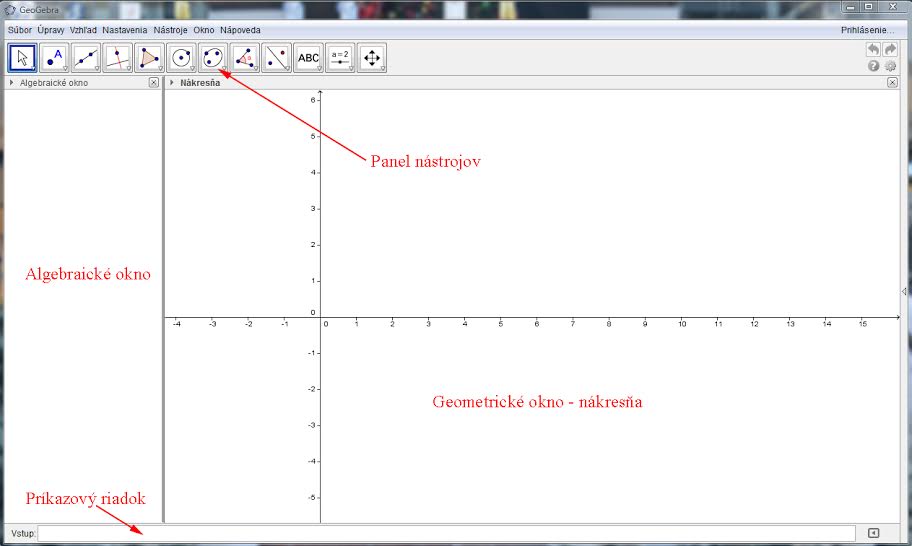 V uvedenom prostredí môžeme zadávať objekty dvoma spôsobmi: pomocou Panela nástrojov alebo zadávaním príkazov do Príkazového riadka.Nezáleží na spôsobe zadávania objektov. Objekt je vždy zobrazený v Geometrickom okne (nákresňa) a zapísaný do Algebraického okna. Objekty v geometrickom okne môžeme skryť, algebraické okno zavrieť.Nová verzia programu GeoGebra (GeoGebra5.0) nám ponúka širší rozsah nástrojov, ktoré umožňujú vytvárať trojrozmerné grafické znázornenie objektov priamo v 3D grafike. Je doplnená o nástroje, ktoré umožňujú vytvárať rôzne geometrické telesá, ktoré sú zobrazené v novom Geometrickom okne (Geometrický vzhľad 3D).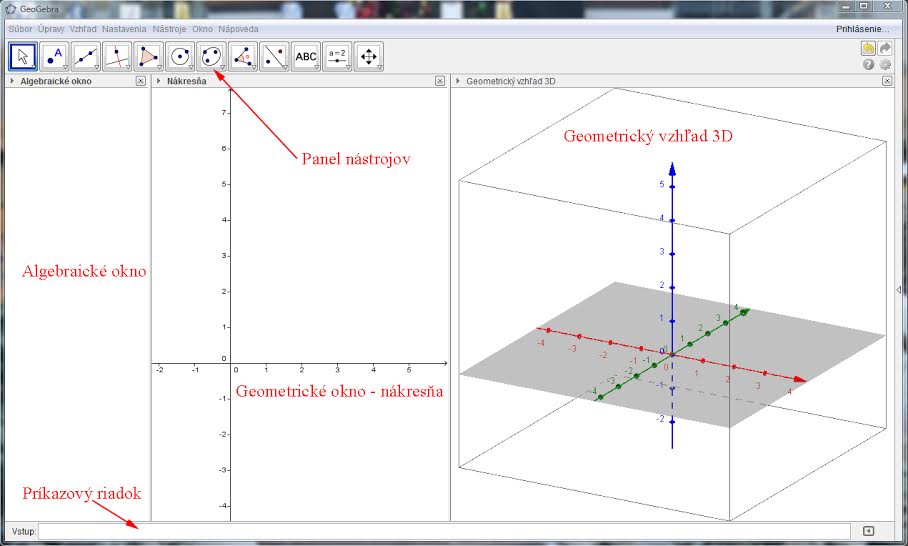 .Kliknutím ľavým tlačidlom myši na ikonu v Paneli nástrojov si vyberieme niektorý zo zobrazených nástrojov. Po priblížení myši nad ikonu sa nám zobrazí nápoveda – stručný popis nástroja. Nástroje sú členené do sád podľa typu výsledných objektov. Na obrázku (obr.3) môžeme vidieť niektoré rozbalené sady nástrojov:Sada nástrojov k výberu objektov. (sada najviac vľavo)Sada nástrojov pre  konštrukciu bodov.Sada nástrojov pre konštrukciu priamok alebo ich častí. (rozbalená sada vľavo)Sada konštrukčných nástrojov.Sada nástrojov pre konštrukciu mnohouholníkov.Sada nástrojov pre konštrukciu kružníc, kruhov a ich častí.Sada nástrojov pre konštrukciu kužeľosečiek.Sada nástrojov pre meranie.Sada zobrazení v rovine.Sada nástrojov pre vkladanie pomocných objektov.Sada nástrojov pre prácu s nákresňou – priblíženie alebo oddialenie, posun a pre zmenu vzhľadu a viditeľnosti objektov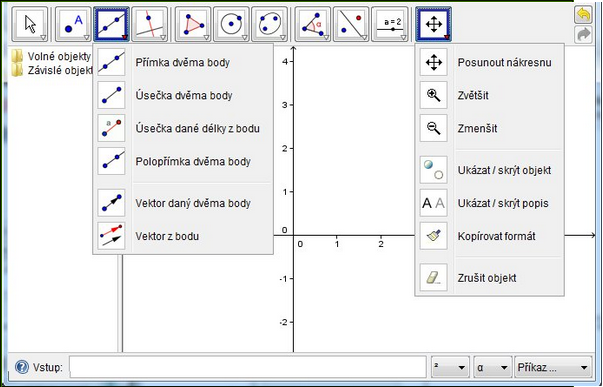 Po zvolení nástroja zadáme v nákresni určujúce prvky konštrukcie. Prvky volíme alebo zostrojujeme kliknutím ľavým tlačidlom myši. 1.2.2  Vyučovanie s programom GeogebraTento dynamický matematický softvér môžeme využiť v ktorejkoľvek fáze vyučovacej hodiny. Práca so softvérom podporuje rozvoj kľúčových kompetencií a rozvíja:digitálne kompetencie (kompetencie v oblasti informačných a komunikačných technológii IKT) pri práci žiaka so softvérom,kompetencie uplatňovať matematické myslenie a poznávanie v oblasti vedy a techniky pri práci žiaka s konštrukčnými úlohami v dynamickom matematickom prostredí, grafmi a tabuľkami,komunikačné kompetencie – žiak s využitím softvéru efektívne prezentuje sám seba i výsledky svojej práce, argumentuje a obhajuje svoj názor, aplikuje svoje verbálne komunikačné zručnosti pri komunikácii v rodnom i cudzom jazyku (napr. porozumenie pokynom učiteľa pri práci so softvérom, práca s cudzojazyčnou verziou programu),kompetencie riešiť problémy – prostredníctvom problémových úloh v prostredí dynamickej geometrie prebieha učenie žiaka aktívnou formou. (Novacká, G. 2011)Žiaci sa v danom prostredí učia vytvárať konštrukcie pomocou myši a nástrojov v geometrickom okne, pripadne zadávaním príkazov a definícií do príkazového riadka. Ak dodržia správny postup konštrukcie a použijú na konštrukciu jednotlivých krokov odpovedajúce nástroje, konštrukcia je presná. Nie sú nútení opakovane manuálne a veľmi často aj nepresne rysovať na papier. Môžu sa zamerať na podstatu konštrukcie.Manipuláciou s hotovými výkresmi môžu žiaci získavať poznatky sami. Takto získané poznatky majú trvalejší charakter. Učiteľ v tomto prípade vystupuje ako koordinátor práce. Hotové materiály vytvorené pomocou softvéru GeoGebra môže vyučujúci použiť predovšetkým v takých oblastiach matematiky, kde je na porozumenie potrebné vytvoriť si správnu predstavu daného pojmu. (Jodas, V., 2002.)GeoGebra pri vyučovaní planimetrie nám umožňuje:získať a postupne prehlbovať poznatky žiakov o základných geometrických útvaroch v rovine a v priestore,získať a postupne zdokonaľovať zručnosť rysovať a schopnosť riešiť geometrické (nielen konštrukčné) úlohy.GeoGebra pri vyučovaní stereometrie nám umožňuje :rozvíjať geometrickú priestorovú skúsenosť žiakov,poučiť žiakov o základných spôsoboch zobrazovania priestorových útvarov do roviny,pripravovať žiakov na používanie súradnicovej sústavy,obzrieť si neznámy objekt zo všetkých strán,ukázať žiakom, že kombinácia zmyslového vnímania a logického uvažovania prispieva k riešeniu problémovvštepiť žiakom potrebu, zvyk používať pri riešení problémov náčrt, nákres. (Jodas, V., 2002.)2  Geometrické konštrukcie	V tejto kapitole sa budeme špeciálne venovať vlastnostiam a geometrickým konštrukciám trojuholníka, ktoré sú vytvorené v dynamickom geometrickom programe GeoGebra ako pomôcka pre učiteľov matematiky základných ale aj stredných škôl. V prvej časti sú popísané vlastnosti trojuholníka a v druhej časti konštrukčné príklady trojuholníkov.2.1 Trojuholník a jeho vlastnostiTrojuholník  môžeme definovať nasledovne:1. Každé tri rôzne body (nekolineárne body) neležiace na jednej priamke určujú trojuholník. (obr.4)Trojuholník  je prienikom  polrovín . (obr.5)3. Trojuholník  je prienikom konvexných uhlov   (obr.6)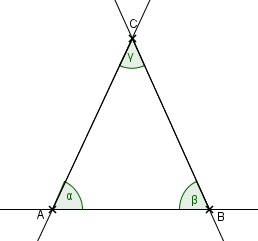 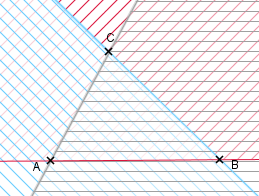 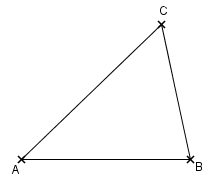 Popis trojuholníka- trojuholník  - body  – vrcholy trojuholníka 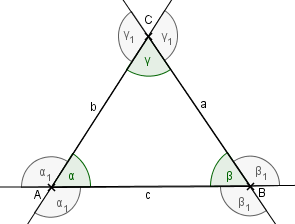 - úsečky  – strany trojuholníka,  (spolu tvoria obvod trojuholníka)- ostatné body sa nazývajú vnútorné body, tvoria vnútro trojuholníka- uhly - vnútorné uhly trojuholníka- uhly – vonkajšie uhly trojuholníka Druhy trojuholníkov podľa dĺžky strán: •  rovnostranný ∆ –  všetky strany majú rovnakú dĺžku a všetky jeho vnútorné uhly majú rovnakú veľkosť  (zvláštny prípad rovnoramenných △).• rovnoramenný ∆ –  má práve dve strany rovnakej dĺžky, má tiež dva rovnaké vnútorné uhly (sú to uhly, v ktorých obe rovnaké strany sa napájajú na tretiu).•   rôznostranný ∆  –  všetky strany majú rôznu dĺžku, jeho vnútorné uhly sú tiež rôzneDruhy trojuholníkov podľa veľkosti vnútorných uhlov:pravouhlý ∆ – má práve jeden vnútorný uhol s veľkosťou  (pravý uhol). Strana ležiaca oproti pravému uhlu sa nazýva prepona a je najdlhšou stranou v trojuholníku, ostatné dve strany sa nazývajú odvesny.Tupouhlý trojuholník – má práve jeden vnútorný uhol väčší ako  (tupý uhol).Ostrouhlý ∆ – má všetky vnútorné uhly menšie ako  (tri ostré uhly).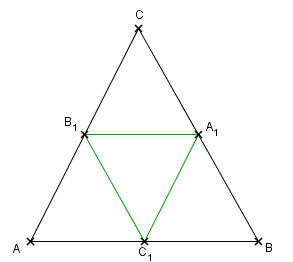 Stredná priečka – úsečka, ktorá spája stredy dvoch strán trojuholníka.Každá stredná priečka je rovnobežná s tou stranou trojuholníka, ktorej stred nespája a jej dĺžka sa rovná polovici dĺžky tejto strany. Výška v trojuholníku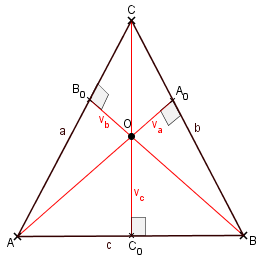 - je kolmica zostrojená z vrcholu trojuholníka na priamku, na ktorej leží protiľahlá strana trojuholníka Výšky trojuholníka sa pretínajú vždy v jednom bode, ktorý nazývame ortocentrum .Ortocentrum môže mať ľubovoľnú polohu:- vo vnútri –  ak je trojuholník ostrouhlý- na obvode – ak je trojuholník pravouhlý- mimo trojuholníka – ak je trojuholník tupouhlý Ťažnica v trojuholníku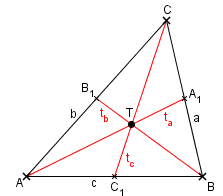 - je úsečka  ktorá spája stred strany s vrcholom protiľahlej strany. Prechádzajú jedným bodom, ktorý voláme ťažisko . Ťažisko delí každú z ťažníc v pomere , pričom dlhšia časť je medzi vrcholom a ťažiskom a kratšia  medzi ťažiskom a stredom strany.Kružnica opísaná trojuholníku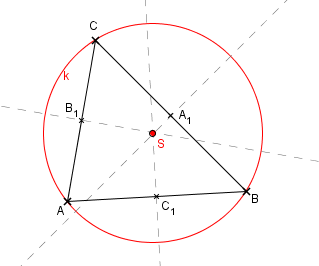 - je kružnica prechádzajúca všetkými vrcholmi trojuholníka - stredom kružnice  opísanej trojuholníku  je priesečník osí strán  trojuholníka  - polomer je spojnica stredu s ľubovoľným vrcholomKružnica vpísaná trojuholníku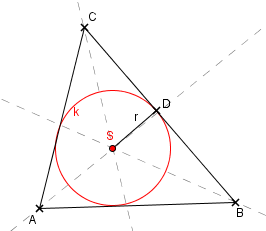 - je kružnica, ktorá sa dotýka všetkých strán daného trojuholníka- stredom kružnice vpísanej trojuholníku  je priesečník osí uhlov  trojuholníka (leží vždy vo vnútri trojuholníka) - polomer je vzdialenosť stredu od ľubovoľnej strany trojuholníkaTalesova kružnicaDaná je kružnica . Vyznačme na kružnici ľubovoľný priemer , ďalej vyznačme ľubovoľné body  na kružnici  Zostrojme uhly  a odmerajme tieto uhly. Zistíme, že všetky uhly majú .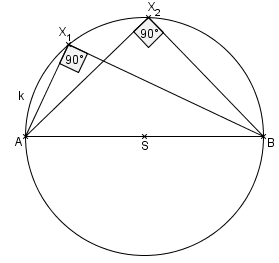 Talesova kružnica je množina vrcholov pravých uhlov všetkých pravouhlých trojuholníkov s preponou  okrem bodov Talesova kružnica má všestranné využitie v konštrukčných úlohách ak potrebujeme narysovať pravý uhol bez použitia pravítka s ryskou alebo uhlomera.2.2  Konštrukčné príklady trojuholníkovPri riešení konštrukčných úloh musíme dodržať určitý postup, ktorý nám zaručuje, že úloha bude správne vyriešená. Najskôr sa zhotoví rozbor úlohy (pomocou náčrtu). Pri rozbore predpokladáme, že úloha je rozriešená (riešiteľná) a hľadáme vzťah medzi danými prvkami a útvarom, ktorý máme zostrojiť. Z rozboru vyplynie postup zostrojenia hľadaného útvaru, t.j. postup konštrukcie, a samotná konštrukcia. Nakoniec urobíme diskusiu úlohy. To znamená, že skúmame, či je úloha riešiteľná vždy, alebo len za určitých podmienok a koľko má riešení.Najskôr si v prvých troch úlohách ukážeme konštrukcie trojuholníkov podľa viet  a podmienky, kedy sa trojuholník dá a kedy nedá zostrojiť. Potom je uvedených niekoľko príkladov, ktoré sú zostrojené aj v programe GeoGebra ako pomôcka pre učiteľov matematiky základných ale aj stredných škôl.1. Podľa vety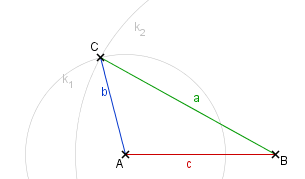 Pre strany trojuholníka musí platiť trojuholníková nerovnosť, t.j. súčet dĺžok dvoch ľubovoľných strán je väčší ako dĺžka tretej strany, teda:Úloha 1  Zostrojte trojuholník , ak sú dané dĺžky jeho strán .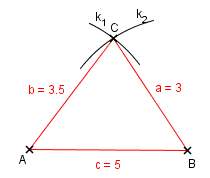 Sú dané:Úsečku  vieme zostrojiť, Bod  bude od bodu:  vzdialený , teda leží na kružnici   vzdialený , teda leží na kružnici Bod  je prienikom kružnice  a kružnice Postup konštrukcie:	1. 2. 3. 4. 5. trojuholník Konštrukcia:						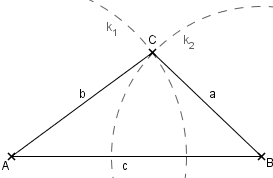 Diskusia:Úloha má dve riešenia, pretože existujú dva priesečníky kružníc a  Trojuholník  a .2. Podľa vety 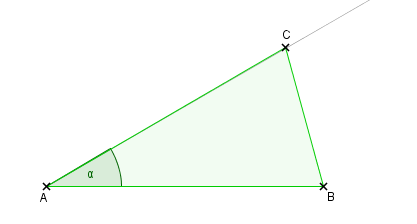 Pri konštrukcii trojuholníka podľa vety  musí byť veľkosť daného uhla menšia ako .Úloha 2  Zostrojte trojuholník , ak sú dané dĺžky strán  a veľkosť uhla Náčrt a rozbor: 					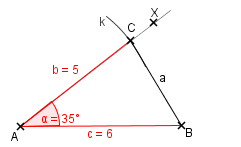 Sú dané:Úsečku  vieme zostrojiť, Bod  má vyhovovať dvom podmienkam: je bodom polpriamky od bodu  je vzdialený , teda leží na kružnici Bod  je prienikom polpriamky  a kružnice Postup konštrukcie:				Konštrukcia:1. 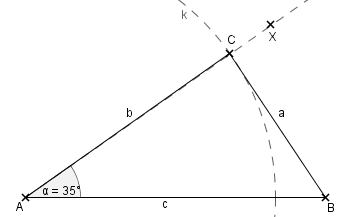 2. 3. 4. 5. trojuholník Diskusia:Úloha má jedno riešenie, trojuholník .3. Podľa vety 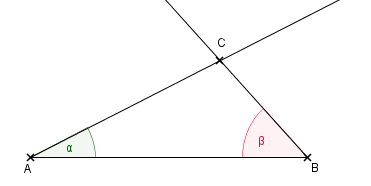 Pri konštrukcii trojuholníka podľa  musí byť súčet veľkostí daných uhlov menší ako Úloha 3  Zostrojte trojuholník , ak je daná strana  a uhly .Náčrt a rozbor: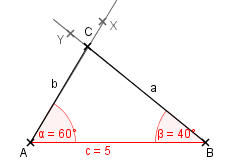 Sú dané:						Úsečku  vieme zostrojiť, Bod má vyhovovať dvom podmienkam: je bodom polpriamky je bodom polpriamky Bod  je prienikom polpriamky  a polpriamky Postup konštrukcie: 				Konštrukcia: 	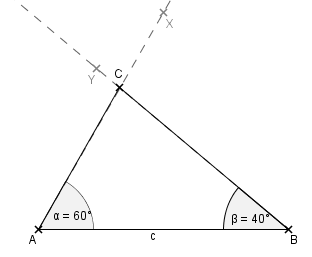 1. 2.  3.  4.  5. trojuholník Diskusia:Úloha má jedno riešenie, trojuholník .Príklad 2.2.1 Narysujte pravouhlý trojuholník  ak strana  a pravý uhol je pri vrchole .Náčrt a rozbor:					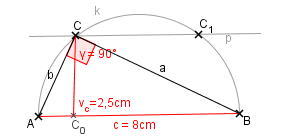 Sú dané:Úsečku  vieme zostrojiť, Pre bod  platí: od úsečky  je vzdialený  leží na priamke , ktorá je rovnobežná so stranou leží na Talesovej kružnici  nad úsečkou Bod  je prienikom priamky  a Talesovej kružnice Postup konštrukcie: 	1. 	2. 3. 4. 5. 6. trojuholník 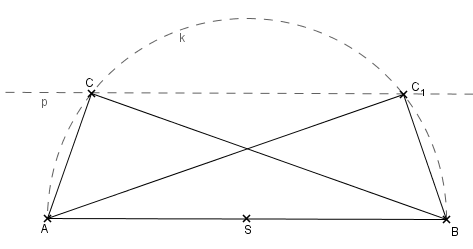 Konštrukcia: 						Diskusia: Úloha má dve riešenia, pretože existujú dva priesečníky priamky  a kružnice . Trojuholník  a Príklad 2.2.2 Narysujte trojuholník , ak uhol pri vrchole  má veľkosť , ťažnica             a výška .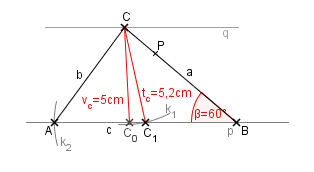 Náčrt a rozbor:	Sú dané:Priamky sú od seba vzdialené Pre bod  platí: leží na priamke  ktorá je rovnobežná s priamkou  vo vzdialenosti je prienikom priamky  a polpriamky Bod  leží na kružnici  a je prienikom priamky a kružnice Postup konštrukcie:	6.  				7. 				8. 		9. 			10. Trojuholník Konštrukcia: 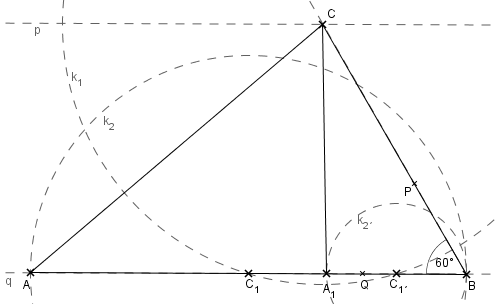 Diskusia:Úloha má dve riešenia, pretože existujú dva priesečníky priamky  a kružnice . Trojuholník  a trojuholník Príklad 2.2.3 Narysujte rovnoramenný trojuholník  ak strana a dĺžka výšky k ramenu je .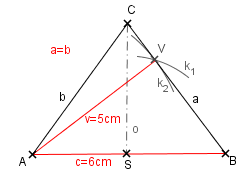 Náčrt a rozbor: 					Sú dané:Úsečku  vieme zostrojiť, Bod  je prienikom Talesovej kružnice  a kružnice Pre bod  platí: je bodom osi súmernosti  úsečky je bodom polpriamky je prienikom osi súmernosti  a polpriamky Postup konštrukcie:				Konštrukcia:	1. 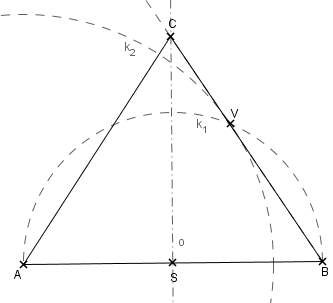 2. 3. 4. 5.  6. 7. 8.  9. trojuholník Diskusia:Úloha má jedno riešenie. Trojuholník .Príklad 2.2.4 Narysujte trojuholník  ak sú dané a polomer opísanej kružnice .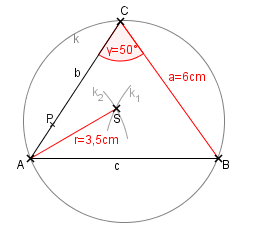 Náčrt a rozbor:					Sú dané:Úsečku BC vieme zostrojiť, Bod S je prienikom kružnice a kružnice Pre bod  platí: leží na kružnici opísanej trojuholníku je bodom polpriamky , pričom  patrí prieniku kružnice  a polpriamky Postup konštrukcie:				Konštrukcia: 	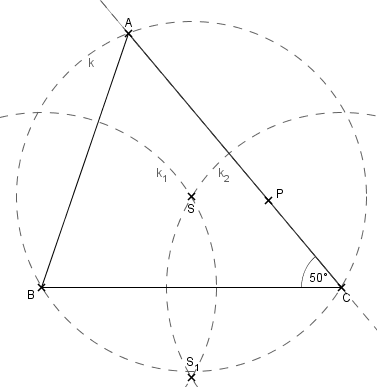 1. 2. 3. 4. 5. 6. 7.  8. Diskusia:Úloha má dve riešenia, pretože existujú dva priesečníky kružnice  a kružnice . Trojuholník  a .Príklad 2.2.5 Narysujte trojuholník  ak sú dané .Náčrt a rozbor:				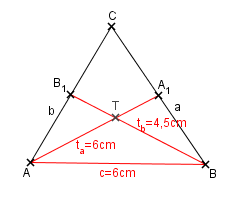 Sú dané:Úsečku  vieme zostrojiť, Pre bod  platí:je ťažiskom trojuholníka  a rozdeľuje ťažnice v pomere je priesečníkom kružnice  a kružnice  Bod  je priesečníkom priamok , Postup konštrukcie:				Konštrukcia:1. 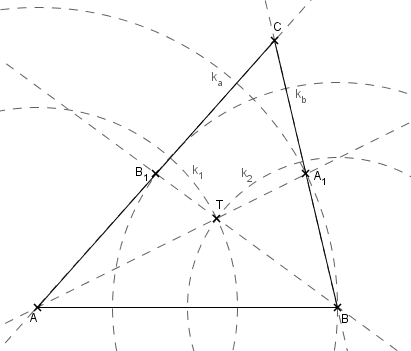 2.  
3. 4. 5. priamky 6. 7.  8. 9. 10. priamky , 11.    12. Diskusia:Úloha má dve riešenia, pretože existujú dva priesečníky kružnice  a kružnice . Trojuholník  a .Príklad 2.2.6 Narysujte trojuholník , ak sú dané Náčrt a rozbor: 					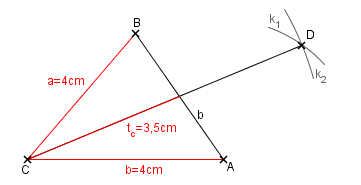 Sú dané:Úsečku  vieme zostrojiť, Pre bod  platí:je priesečníkom kružnice   kružnice úsečka  určuje rovnobežník  (uhlopriečky v rovnobežníku sa rozpoľujú) Pre bod  platí:je priesečníkom kružnice  a kružnice Postup konštrukcie: 				Konštrukcia: 	1. 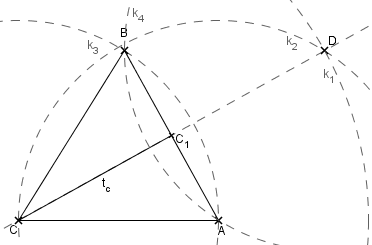 2. 3. 4. (určuje rovnobežník )5. 6. 7. 8. Diskusia:Úloha má jedno riešenie. Trojuholník .Príklad 2.2.7 Daná je priamka  a mimo nej body  a  tak, že úsečka  s veľkosťou  nie je rovnobežná s priamkou . Nájdite na priamke  bod  tak, aby trojuholník  bol pravouhlý s pravým uhlom pri vrchole .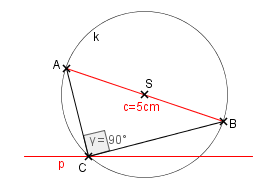 Náčrt a rozbor:					Sú dané:Ak trojuholník  má byť pravouhlý s pravým uhlom pri vrchole , potom bod  musí byť bodom Talesovej kružnice, ktorej priemer je . Bod  bude teda prienikom priamky  a kružnice Postup konštrukcie: 				Konštrukcia: priamka 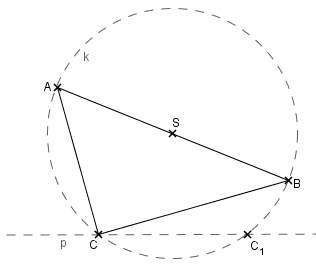 3.  je stred úsečky 4. 5. 6. Diskusia: V príklade sme mali dané polohy bodov  a priamky . Nie pri každej voľbe bodov  a priamky  musí existovať trojuholník  (pravouhlý). Riešenie závisí od polohy kružnice a priamky . Môžu nastať tieto prípady:Ak priamka  má s kružnicou  spoločné dva body  resp. , t. j. vzdialenosť bodu  od priamky  je menšia ako polovica , potom môžeme zostrojiť dva pravouhlé trojuholníky  a .Ak sa vzdialenosť bodu  od priamky  rovná polovici  potom sa kružnica  priamky  dotýka v jednom bode, a preto môžeme zostrojiť iba jeden trojuholník . Ak vzdialenosť bodu  od priamky  je väčšia ako polovica  neexistuje trojuholník  daných vlastností, lebo priamka  kružnicu  nepretína.Úloha má najviac dve riešenia.3  Základné pojmy geometrie v priestoreČasť matematiky, ktorá sa zaoberá geometriu priestoru sa nazýva stereometria. Priestor pozostáva z bodov a jeho najdôležitejšími podmnožinami sú rovina a priamka. Bod budeme označovať veľkými písmenami abecedy Priamku budeme označovať malými písmenami abecedy Rovinu budeme označovať malými písmenami gréckej abecedy Základné vzťahy medzi bodmi, priamkami a rovinami a ich zápis:bod leží na priamke, alebo priamka prechádza bodom, (bod je prvkom priamky  ...,bod leží v rovine, alebo rovina prechádza bodom, (bod je prvkom roviny  ...),priamka leží v rovine, alebo rovina prechádza priamkou, (priamka je podmnožinou roviny  ...).Rovnako ako v rovine, dve priamky sa nazývajú rôznobežné, ak majú spoločný práve jeden bod, ktorý nazývame ich priesečníkom. Vieme, že každá priamka je jednoznačne určená svojimi dvoma rôznymi bodmi. Priamku určenú bodmi  označujeme  a nazývame ju priamka . Rovinu možno určiť viacerými spôsobmi.troma bodmi, ktoré neležia na jednej priamke,priamkou a bodom, ktorý na nej neleží,dvoma rôznobežnými priamkami,dvoma rôznymi rovnobežnými priamkami.Rovinu určenú bodmi  nazývame rovina  a označujeme ju . 3.1 Vzájomné polohy priamok a rovínDve priamky ležiace v jednej rovine môžu byť rôznobežné alebo rovnobežné, podľa toho či majú spoločný práve jeden bod alebo nie. Priamky, ktoré neležia v jednej rovine nazývame mimobežné.Teda pre priamky  platí:1. priamky ležia v jednej rovine a) majú spoločný práve jeden bod – rôznobežné					b) nemajú spoločný ani jeden bod – rovnobežné 					c) majú spoločné aspoň dva body – totožné 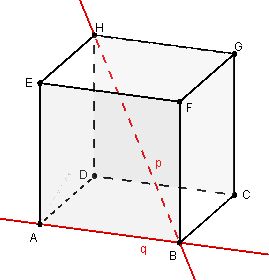 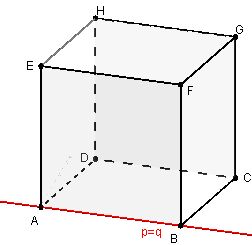 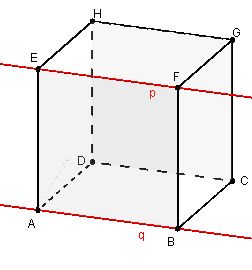 2. priamky p, q neležia v jednej rovine – mimobežné 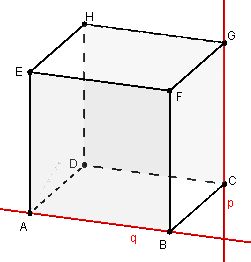 Veta 3.1.1 Každé dve rôzne rovnobežné priamky jednoznačne určujú rovinu.Rovinu určenú rôznymi rovnobežkami  nazývame rovina  a označujeme ju . O rovine hovoríme teda vtedy, keď priamky  sú rôznobežné alebo rovnobežné a rôzne.Vzájomná poloha dvoch rovín je určená ich prienikom. Ak dve rôzne roviny majú spoločný aspoň jeden bod, tak všetky ich spoločné body tvoria priamku, ktorá sa nazýva priesečnica. Také roviny nazývame rôznobežné (obr.41). V opačnom prípade sú roviny totožné (obr.42) alebo nemajú spoločný žiadny bod, vtedy hovoríme, že sú rovnobežné (obr.43) (Odvárko, O., 1985).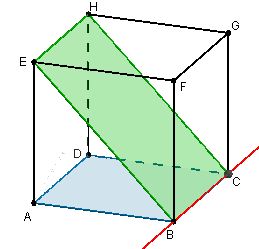 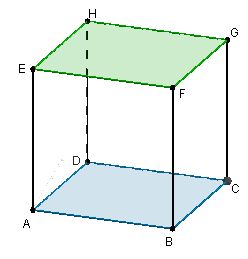 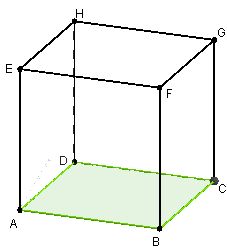 Veta 3.1.2 Ak rovina obsahuje dve rôznobežné priamky, ktoré sú rovnobežné s druhou rovinou, tak tieto roviny sú rovnobežné.3.2  Geometrické telesáTelesá zobrazujeme spravidla vo voľnom rovnobežnom premietaní, ktoré má tieto vlastnosti:rovinné útvary ležiace v rovinách rovnobežných s nákresňou sa zobrazia ako zhodné útvary,stred úsečky sa zobrazí do stredu jej obrazu.priemety dvoch rovnobežiek sú rovnobežky alebo dva rôzne body,dve rovnobežné a zhodné úsečky sa zobrazia buď ako rovnobežné zhodné úsečky, alebo ako dva body,Úlohy, ktorými sa budeme zaoberať sa budú týkať telies kocka, kváder a ihlan, ktorých definície uvádzame podľa učebnice Vošický, Z., 2007.Hranol má dve zhodné podstavy, ktoré ležia v rovnobežných rovinách. Vzdialenosť podstáv je výška hranola. Plášť hranola tvoria ostatné steny (rovnobežníky) hranola. Podľa počtu stien rozlišujeme hranol trojboký, štvorboký, päťboký atď.Kváder je kolmý rovnobežnosten, ktorého podstavou je pravouholník. Má všetky telesové uhlopriečky rovnako dlhé.Kocka je kolmý hranol, ktorého všetky steny sú štvorce.Ihlan je mnohosten, ktorého podstavou je mnohouholník a bočné steny sú trojuholníky. Spoločný bod všetkých bočných stien je vrchol ihlana. Vzdialenosť vrcholu od roviny podstavy je výška ihlana. Podľa počtu bočných stien rozoznávame ihlan trojboký, štvorboký, päťboký atď.4  Rezy geometrických telies	V tejto kapitole sa budeme venovať riešeniu úloh, ktorých cieľom bude určiť (narysovať) rovinný rez vyššie spomínaných geometrických telies (kocka, kváder, ihlan).Definícia 4.1 Rezom telesa je prienik telesa a roviny, ak prienikom nie je prázdna množina, ani jednobodová množina, ani úsečka.Rezom telesa je teda mnohouholník, ktorého vrcholy sú priesečníky hrán s rovinou rezu a strany sú priesečnice stien s rovinou rezu. Vrcholy rovinného rezu telesa sú vždy prienikom troch rôznobežných rovín, a to roviny rezu a rovín tých dvoch stien telesa, ktorého priesečnica obsahuje príslušnú hranu telesa.Pri konštrukcii rezov telies rovinou využívame nasledujúce pravidlá:1. Spájania bodov: Ak dva rôzne body ležia v jednej rovine, tak priamka, ktorá je nimi určená, tiež leží v tejto rovine. Prienik tejto priamky so stenou telesa určuje časť rezu.2. Konštrukcie rovnobežiek:  Ak sú roviny dvoch stien telesa rovnobežné a súčasne rôznobežné s rovinou rezu, priesečnice roviny rezu s rovinami týchto stien sú rovnobežné.3. Predlžovania hrán: Priesečnice roviny rezu s rovinami dvoch susedných stien telesa sa pretínajú v bode, ktorý leží na priesečnici rovín týchto dvoch stien. (t.j. všetky tri roviny – rovina rezu a dve roviny susedných stien sa pretínajú v jednom bode)Pri konštrukcii rezu po načrtnutí daného telesa a bodov, ktorými je určená rovina rezu postupujeme nasledovne:1. Zistíme, či niektoré dva body roviny rezu ležia v rovine jednej steny telesa: Ak áno, narysujeme prvú stranu rezu. Ak nie, hľadáme priesečník priamky určenej ľubovoľnými dvoma bodmi roviny rezu s rovinou niektorej steny telesa, v ktorej leží tretí bod roviny rezu. Priesečník a tretí bod roviny rezu už ležia v rovine jednej steny telesa a môžeme využiť pravidlo1 (spájanie bodov).2. Ak roviny niektorých dvoch stien telesa sú navzájom rovnobežné a  poznáme už rez v jednej z nich, použijeme pravidlo2 (konštrukcie rovnobežiek).3. Ak už poznáme rez v jednej stene, a bod roviny rezu v susednej stene, použijeme pravidlo3 (predlžovanie hrán).4. Postup 1. až 3. opakujeme dovtedy, kým nevytvoríme celý rez.5. Skontrolujeme, či prienik dvoch rovín nie je lomená čiara – v každej stene telesa môže byť najviac jedna strana mnohouholníka rezu.4.1 Určenie rezu telesa využitím axióm incidencieK najjednoduchším úlohám na nájdenie rezu telesa môžeme zaradiť úlohy, kde využijeme niektoré axiómy incidencie. Keď v rovine steny telesa poznáme dva body, ktoré ležia v rovine rezu, potom priamka nimi prechádzajúca je priesečnica. Tá časť priesečnice, ktorá leží v stene kocky, je časť hranice rezu. Je teda zrejmé, že pri konštrukcii rovinného rezu telesa postupne hľadáme priesečnice jednotlivých rovín jeho stien s rovinou rezu alebo zostrojíme priesečníky všetkých jeho hrán s rovinou.Axiómy incidencie, ktoré budeme využívať v nasledujúcich úlohách:Dvoma rôznymi bodmi  prechádza práve jedna priamka.Každá priamka obsahuje aspoň dva rôzne body.Ak dva rôzne body  priamky  ležia v rovine  potom každý bod priamky  leží v rovine .Ak dve roviny  majú spoločný bod , potom majú spoločný ešte aspoň jeden bod , rôzny od .Príklad 4.1.1 Zostrojte rez kocky  rovinou .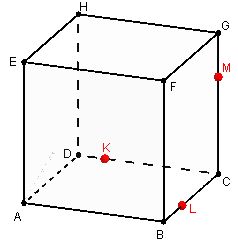 Riešenie: Postup konštrukcie je znázornený na obrázkoch 11-14. (1) Body  ležia v rovine rezu. Súčasne obidva ležia v bočnej stene kocky. Preto priamka  je priesečnica roviny rezu s rovinou bočnej steny. Časť priesečnice ležiaca v bočnej stene – teda úsečka  zvýraznená na obrázku červenou je časť hranice rezu. (obr.45)(2) Body  ležia v rovine rezu a aj v zadnej stene kocky. Preto je priamka  priesečnica roviny rezu s rovinou zadnej steny. (obr.46)(3) Body  ležia v rovine rezu a aj v dolnej stene kocky. Preto je priamka  priesečnica roviny rezu s rovinou dolnej steny. (obr.47)(4) Rez kocky rovinou  je v tomto prípade trojuholník . (obr.48)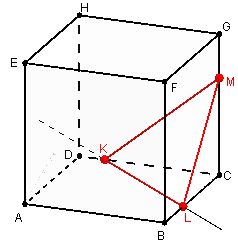 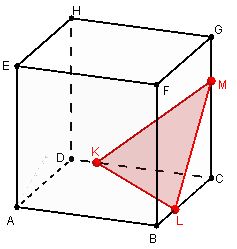 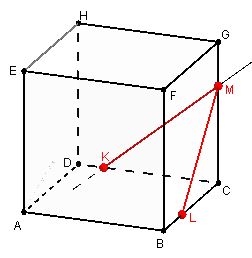 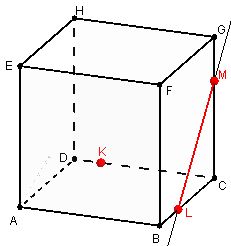 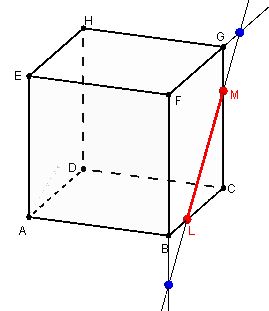 V ďalších úlohách nám pomôže ak si uvedomíme, že priamka  na (obr.45) sa musí pretínať s priamkami  a  (obr.49) Takisto priamka  sa musí pretínať s priamkami  a  a priamka  sa pretína s priamkami  a .Príklad 4.1.2 Zostrojte rez kocky  rovinou .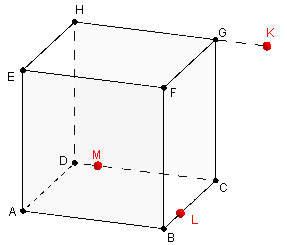 Riešenie:Body  ležia v rovine rezu . Súčasne obidva ležia v rovine zadnej steny kocky . Preto priamka  je priesečnica roviny rezu s rovinou . Potom časť rezu v zadnej stene kocky je úsečka, ktorá je prienikom priesečnice so stenou  (). 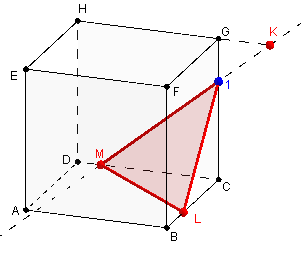 Body  ležia v rovine rezu a aj v bočnej stene kocky. Preto je priamka  časť rezu.Body  ležia v rovine rezu a aj v dolnej stene kocky. Preto je priamka  časť rezu.Rezom kocky  rovinou  je v tomto prípade trojuholník .  Príklad 4.1.3 Zostrojte rez pravidelného štvorbokého ihlana  rovinou , kde 	Riešenie:Body  ležia v rovine rezu. Súčasne obidva ležia v rovine podstavy . Potom podľa  platí  Analogicky platí, že . 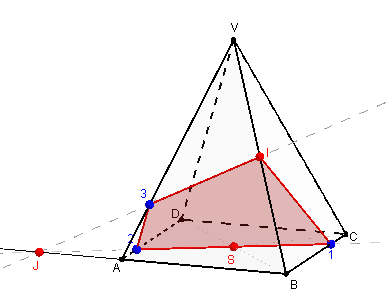 Zrejme časť rezu v podstave je úsečka, ktorá je prienikom priesečnice  s podstavou  (). Analogicky časť rezu v prednej stene ihlana je úsečka  ).Dokončenie rezu je triviálne, stačí využiť vyššie uvedené Axiómy .Rezom ihlana rovinou  je štvoruholník .Príklad 4.1.4 Zostrojte rez pravidelného štvorbokého ihlana  rovinou , pričom pre body  platí , .Riešenie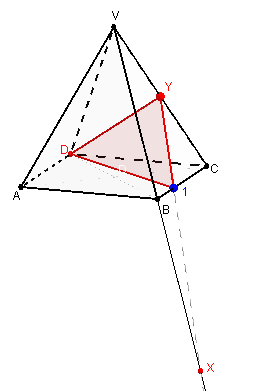 Body  ležia v rovine rezu  Súčasne obidva ležia v rovine bočnej steny . Potom podľa  platí . Potom časť rezu v podstave je úsečka, ktorá je prienikom priesečnice s bočnou stenou ihlana  (). Na dokončenie rezu stačí využiť vyššie uvedené Axiómy .Rezom ihlana  rovinou  je trojuholník .Príklad 4.1.5 Daná je kocka . Zostrojte rez telesa rovinou , kde pre body  platí, že .Príklad 4.1.6 Zostrojte rez kocky  rovinou , kde body .Príklad 4.1.7 Daná je kocka . Zostrojte rez telesa rovinou , kde pre body  platí, že .Príklad 4.1.8 Zostrojte rez pravidelného štvorbokého ihlana  rovinou , kdePríklad 4.1.9 Zostrojte rez pravidelného štvorbokého ihlana  rovinou , kdePríklad 4.1.10 Zostrojte rez kvádra  rovinou , kdePríklad 4.1.11 Zostrojte rez kvádra  rovinou , kdePríklad 4.1.12 Rozhodnite, či existujú tri body  ležiacich na hranách kocky tak, aby rez kocky rovinou  bol: a) rovnostranný trojuholník, b) rovnoramenný trojuholník, ktorý nie je rovnostranný, c) trojuholník, ktorý nie je rovnoramenný, d) štvorec, e) obdĺžnik, f) rovnoramenný lichobežník, g) lichobežník, ktorý nie je rovnoramenný, h) rovnobežník (ktorý nie je štvorec ani obdĺžnik), i) štvoruholník, ktorý nemá ani jednu dvojicu protiľahlých strán rovnobežných, j) päťuholník, k) šesťuholník, l) sedemuholník.Ak áno, zvoľte také tri body a rez zostrojte. Ak nie, zdôvodnite, prečo také tri body nemôžu existovať.4.2  Určenie rezu telesa využitím rovnobežnostiĎalšia dôležitá vlastnosť, ktorú pri konštrukcii rezov využijeme je rovnobežnosť.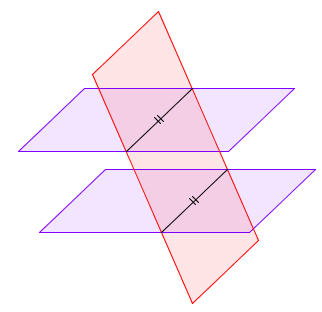 Veta 4.2.1 Ak  sú rovnobežné roviny a rovina  je s nimi rôznobežná, potom priesečnice  a  sú rovnobežné.Napríklad: dolná a horná stena kocky ležia v rovnobežných rovinách. Ak teda nejaká rovina pretína hornú aj dolnú stenu kocky, pretína ich v rovnobežných úsečkách.Príklad 4.2.1 Zostrojte rez kocky  rovinou , kde RiešenieSteny kocky  a  sú rovnobežné, teda aj ich roviny sú rovnobežné a môžeme využiť Vetu 4.2.1 a vieme, že priesečnice roviny rezu s rovinami  a  sú rovnobežné. Bodom  vedieme priamku ktorá je rovnobežná s priamkou Prienikom priamky  a steny  je  úsečka , ktorá je časťou rezu steny . 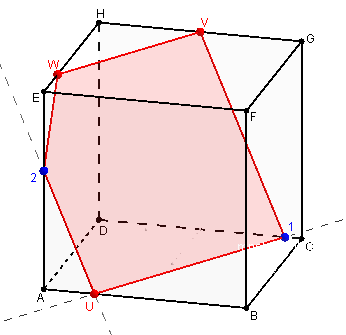 Analogicky priesečnice roviny rezu s rovinami prednej a zadnej steny sú rovnobežné. Bodom  vedieme rovnobežnú priamku  s priamkou Prienikom priamky  a prednej steny je úsečka , ktorá je časťou rezu steny . Na dokončenie rezu si stačí uvedomiť, že body  ležia v rovine rezu a teda úsečka  je časťou rezu.Rezom kocky rovinou je päťuholník .Príklad 4.2.2 Zostrojte rez kocky  rovinou , kde RiešenieBody  ležia v rovine rezu . Súčasne obidva ležia v rovine bočnej steny . Potom podľa platí . Potom časť rezu v bočnej stene je úsečka, ktorá je prienikom priesečnice  s bočnou stenou kocky  (). 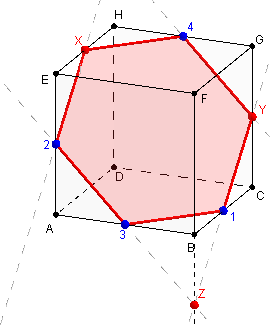 Bočné steny kocky  a  sú rovnobežné, teda aj ich roviny sú rovnobežné a môžeme využiť Vetu 4.2.1 a vieme, že priesečnice roviny rezu s rovinami  a  sú rovnobežné. Bodom  vedieme priamku , ktorá je rovnobežná s priamkou . Prienikom priamky a steny  je  úsečka , ktorá je časťou rezu steny . Analogicky priesečnice roviny rezu s rovinami prednej a zadnej (spodnej a vrchnej) steny sú rovnobežné. Teda dostaneme rovnobežné úsečky ( a ), ktoré určujú časť rezu. Rezom kocky rovinou je šesťuholník .Príklad 4.2.3 Zostrojte rez kvádra  rovinou α = , kde 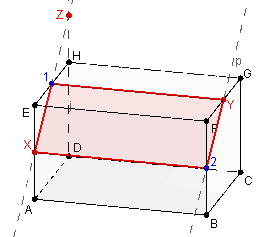 Riešenie:V úlohe využijeme rovnobežnosť stien  a  a Vetu 4.2.1 ako v predchádzajúcich úlohách. Riešením bude štvoruholník .Príklad 4.2.4 Zostrojte rez pravidelného štvorbokého ihlana  rovinou , kdePríklad 4.2.5 Daná je kocka . Zostrojte rez telesa rovinou .Príklad 4.2.6 Daná je kocka . Zostrojte rez telesa rovinou .Príklad 4.2.7 Daná je kocka . Zostrojte rez telesa rovinou .Príklad 4.2.8 Zostrojte rez kvádra  rovinou  , kde Príklad 4.2.9 Zostrojte rez kvádra  rovinou  , kde 5  Riešenia Úloh	V tejto časti diplomovej práce sú uvedené riešenia jednotlivých príkladov (rezov telies). Tieto riešenia majú čitateľovi poskytnúť možnosť kontroly správnosti riešenia jednotlivých úloh.4.1 Určenie rezu telesa využitím axióm incidencie – riešenia Pri konštrukcii rovinného rezu telesa postačí využitie štyroch uvádzaných axióm incidencie, postupne hľadáme priesečnice jednotlivých rovín jeho stien s rovinou rezu alebo zostrojíme priesečníky všetkých jeho hrán s rovinou.Príklad 4.1.1  Riešený príklad 			Príklad 4.1.2  Riešený príkladPríklad 4.1.3  Riešený príkladPríklad 4.1.5  					Príklad 4.1.6		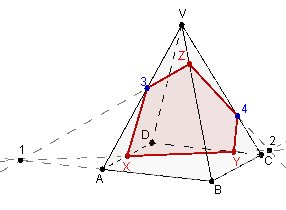 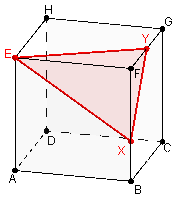 Príklad 4.1.7					Príklad 4.1.8	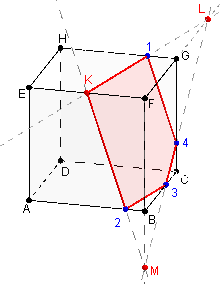 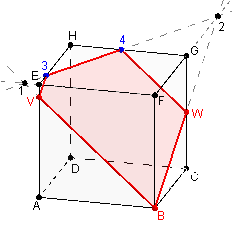 Príklad 4.1.9 					Príklad 4.1.10 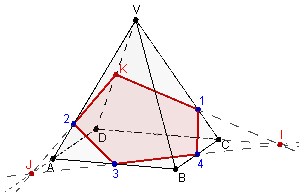 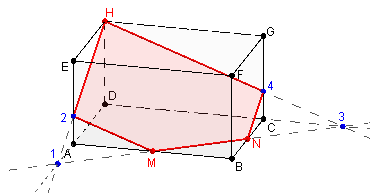 Príklad 4.1.11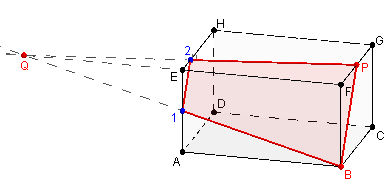 Príklad 4.1.10Na otázky i) a l) je odpoveď nie, na ostatné áno. i) Ak je rezom štvoruholník, znamená to, že úsečky ohraničujúce rez ležia v štyroch rôznych stenách kocky. Nemožno vybrať štyri steny kocky tak, aby aspoň dve z nich neboli rovnobežné. Preto aspoň jedna dvojica zvolených stien kocky sú rovnobežné steny. Prienik rezu s touto dvojicou stien sú rovnobežné priamky. l) Hranicu rezu tvoria úsečky, ktoré sú prienikom roviny rezu so stenami kocky. Stien kocky je šesť, preto týchto úsečiek môže byť najviac šesť.4.2  Určenie rezu telesa využitím rovnobežnosti – riešeniaPri konštrukcii rezu telesa je potrebné využiť ronobežnosť stien telesa a uvádzanú vetu, ktorá hovorí o rovnobežnosti priesečníc dvoch rôznych rovnobežných rovín. Najskôr si treba vždy uvedomiť, ktoré rovniny sú rovnobežné.Príklad 4.2.1  Riešený príkladPríklad 4.2.2  Riešený príkladPríklad 4.2.3 Riešený príkladPríklad 4.2.4 					Príklad 4.2.5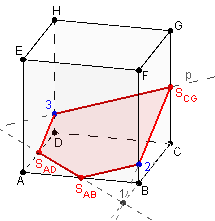 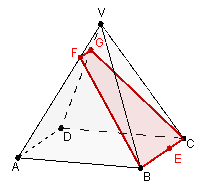 Príklad 4.2.6					Príklad 4.2.7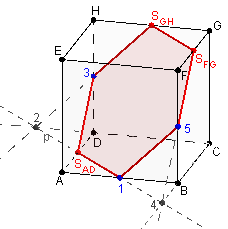 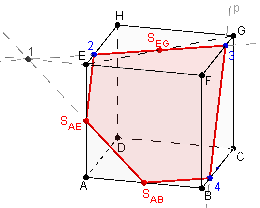 Príklad 4.2.8					Príklad 4.2.9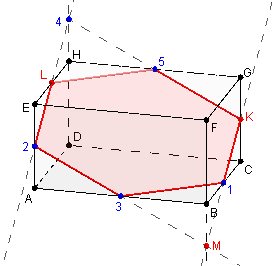 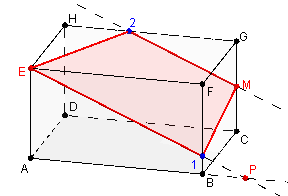 ZáverCieľom diplomovej práce bolo v teoretický východiskách analyzovať podiel IKT vo vyučovaní matematiky na základných a stredných školách. Rozpracovať tému geometrických konštrukcií a rezov geometrických telies. A v praktickej časti vytvoriť sériu appletov ku geometrickým konštrukciám a rezom geometrických telies, ktoré budú môcť využívať učitelia matematiky pri vyučovaní geometrie na základných a stredných školách.	Práca obsahuje vyriešené príklady a aj príklady na precvičenie, ktoré sú vytvorené dynamickom programe GeoGebra. Zadania príkladov som vytvárala samostatne, tiež som čerpala z literatúry uvádzanej v zozname použitej literatúry, avšak mnohé boli vhodne upravené a pozmenené. Súčasťou práce je tiež CD, ktoré obsahuje applety jednotlivých príkladov.	Verím, že diplomová práca bude vhodnou pomôckou učiteľom a žiakom základných a stredných škôl pri vyučovaní a štúdiu geometrie. Zoznam použitej literatúryCSIBA, P. – VALLO, D. – GRAUSOVÁ, M. 2002. Program Euklides vo vyučovaní geometrie. In Matematika vo výučbe, výskume a praxi. Nitra : SPU, 2002. str. 245-249. ISBN : 80-8069-040-5ČURIOVÁ, H. Prínos a využitie interaktívnej tabule v modernom vzdelávaní. [online].   [cit. 3. 1. 2015]. Dostupné na internete: <http://www.pulib.sk/web/kniznica/elpub/dokument/Uherova4/subor/Curiova.pdf> FULIER, J. 2005. Informačné a komunikačné technológie vo vyučovaní matematiky.  edícia Prírodovedec č. 199, 2005. 29 s. ISBN 80-8050-925-5JODAS, V., KOREŇOVA, L. 2002. Metodická príručka pre používanie didaktického softvéru v „Cabri geometrii“ vo vyučovaní matematiky. [online]. [cit. 15. 1. 2015]. Dostupné na internete:<http://www.ddm.fmph.uniba.sk/files/DSVM/cd_cabri/MC_Cabri2.pdf>KRŠŇÁK, P. 2007. C. a. R. vo vyučovacom procese. Banská bystrica : PdF UMB, 2007. 28 s. ISBN 978-80-8083-368-8KUBÁČEK, Z. 2009. Matematika pre 2. ročník gymnázií – 1. Časť. Bratislava : Orbis Pictus Istropolitana, 2009. ISBN 978-80-7158-983-9.NOVACKÁ, G. 2011. Softvér GeoGebra na hodinách matematiky. [online]  Bratislava : Metodicko-pedagogické centrum. [cit. 15. 1. 2015]. Dostupné na internete: <http://www.mpc-edu.sk/library/files/g._novack____softv_r_geogebra_na_hodin_ch_matematiky_web.pdf>ODVÁRKO, O. – BOŽEK, M. – RYŠÁNKOVÁ, M. – SMIDA, J. 1985. Matematika pre 2. ročník gymnázia. Bratislava : Slovenské pedagogické nakladateľstvo, 1985. 424 s. ISBN 67-264-85.ŠEDIVÝ O. et al. 2002. Matematika pre 8. ročník základných škôl – 1. časť. Bratislava : Slovenská pedagogické nakladateľstvo, 2002. 143 s. ISBN 80-08-03441-6VOŠICKÝ, Z. 2007. Krok za krokom k maturite Matematika. Bratislava : Fragment, s.r.o., 2007. 192 s. ISBN 978-80-8089-103-9[cit. 8. 2. 2015]. Geometrické softvéry. Dostupné na internete:<http://mathucitel.weblahko.sk/Geometricke-softvery-.html>[cit. 20. 2. 2015]. GeoGebra. Dostupné na internete:<http://wiki.geogebra.org/cs/P%C5%99%C3%ADru%C4%8Dka>